Jona Muster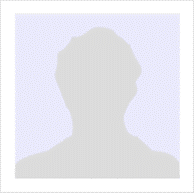 Anschrift: Musterweg 77, 12130 StadtEmail: jona.muster@gmail.comTelefon: +49 176 6934443Geboren am 01.01.1990seit 09/2018Dolmetscher/ÜbersetzerFreiberufliche Beschäftigung (Düsseldorf, DE)Dolmetschen von Vietnamesisch, Englisch und DeutschMündliches Dolmetschen in beide SprachrichtungenÜbersetzen von behördlichen Dokumenten und standardisierten TextenUnterstützung bei behördlichen TerminenBegleitung von Personen in Strafverfahren10/2016 – 09/2018Dolmetscher/ÜbersetzerDussmann Stiftung & Co. KGaA (Düsseldorf, DE)Übersetzen von vietnamesischenDolmetschen von AmtsterminenUnterstützung im Rahmen der AuftragszuweisungRegelmäßiges Vom-Blatt-DolmetschenArbeit mit Videodolmetsch-Hubs08/2015 – 02/2016Praktikum im Übersetzungs- und DolmetschbereichLanguage Services Chris Lennon (Düsseldorf, DE)Begleitung zu GerichtsverhandlungenÜbersetzung von behördlichen DokumentenInhaltliche Vorbereitung von DolmetschterminenUmgang mit Videodolmetsch-Hubs02/2014 – 08/2014Werkstudent im Übersetzungs- und Dolmetschbereich12/h pro Woche bei ATLAS Übersetzungen (Düsseldorf, DE)Assistenz bei der Vorbereitung von AmtsterminenÜbersetzung von GerichtsdokumentenÜbersetzung von Sprachaufnahmen10/2013 – 08/2016Bachelor of Arts im Bereich Dolmetschen und ÜbersetzenHeinrich-Heine-Universität (Düsseldorf, DE)Vertiefung: Übersetzung juristischer FachtexteAbschlussarbeit: “Analyse der Spezifik und Nützlichkeit der Notizentechnik nach Minyar-Beloruchev in der heutigen Zeit” (Note 1,8)Auslandssemester an der Van Lang University (VNM)09/2007 – 06/2013AbiturPius-Gymnasium (Düsseldorf, DE)Prüfungsfächer: Deutsch, Englisch, GeschichteAbschlussnote (1,4)02/2018Seminar zum Thema BehördendolmetschenBundesverband der Dolmetscher (Düsseldorf, DE)04/2017 – 08/2017AsylrechtBundesverband der Dolmetscher (Online-Kurs)Umfang: 6 Wochen mit je 5 WochenstundenSchwerpunkte: Ablauf, BegrifflichkeitenSprachen:Deutsch – MutterspracheEnglisch – C2Vietnamesisch – C2Spanisch – B1Software:Atenao – ausgezeichnetStudio 2017 – gutPerfectIt – sehr gutMS Word, MS Powerpoint, MS Excel – sehr gutSonstige:Amtlicher ZulassungsbescheidFührerscheinklasse BReisen nach Vietnam (mind. 1x jährlich)Englische und vietnamesische LiteraturVideo-Anleitungen zur Bearbeitung dieser Vorlage: https://lebenslaufdesigns.de/wp-content/uploads/Anleitung-zur-Bearbeitung.pdf